Please complete this form at least 45 days prior to the date of your proposed visit.Please submit completed form to ico@ctump.edu.vn.Your plan will be considered upon receipt of these details.1. Date and time of the proposed visit2. Person making the work plan3. Work planThank you for completing the Work Plan Form.Any questions, please email to ico@ctump.edu.vn.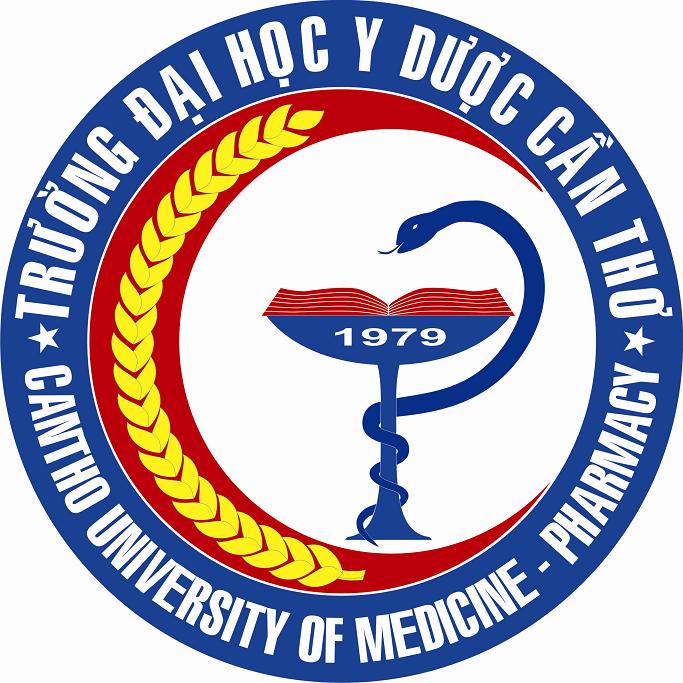 INTERNATIONAL DELEGATION WORK PLAN FORMTitleWebsiteNameE-mailDepartment/UnitWebsiteOrganisationE-mailDayDateTimeActivityResponsible person from the delegation(name & email)Suggested CTUMP's department/ unit working withSuggested students (specialty & quantity)11223344556677